Please write in BLOCK CAPITALS throughout this formNB. please continue on a separate sheet if necessary quoting the section to which you are referring (1, 2, 3 etc.)General Declaration:I, being a member of the above Council, give notice that I have set out my interests below
under the appropriate headings, and I have put “none” where I have no such interests.CouncilBranston Parish CouncilDate Elected27/04/2021 (Co-option)SurnameRileyForename(s)Andrew David1EmploymentPlease show every employment, office, trade, profession or vocation which a Relevant Person (see Definitions below) carries on for profit or gain. It does not include unearned income from property or investments. It would be helpful if you could also include in brackets the capacity in which you are working (e.g. employed, self-employed, partner, etc.).Where there are no such interests, please indicate “none” in the relevant column. EmploymentPlease show every employment, office, trade, profession or vocation which a Relevant Person (see Definitions below) carries on for profit or gain. It does not include unearned income from property or investments. It would be helpful if you could also include in brackets the capacity in which you are working (e.g. employed, self-employed, partner, etc.).Where there are no such interests, please indicate “none” in the relevant column. EmploymentPlease show every employment, office, trade, profession or vocation which a Relevant Person (see Definitions below) carries on for profit or gain. It does not include unearned income from property or investments. It would be helpful if you could also include in brackets the capacity in which you are working (e.g. employed, self-employed, partner, etc.).Where there are no such interests, please indicate “none” in the relevant column. EmploymentPlease show every employment, office, trade, profession or vocation which a Relevant Person (see Definitions below) carries on for profit or gain. It does not include unearned income from property or investments. It would be helpful if you could also include in brackets the capacity in which you are working (e.g. employed, self-employed, partner, etc.).Where there are no such interests, please indicate “none” in the relevant column. EmploymentPlease show every employment, office, trade, profession or vocation which a Relevant Person (see Definitions below) carries on for profit or gain. It does not include unearned income from property or investments. It would be helpful if you could also include in brackets the capacity in which you are working (e.g. employed, self-employed, partner, etc.).Where there are no such interests, please indicate “none” in the relevant column. 1SelfRelevant Person Relevant Person Relevant Person Relevant Person 1(employed)IPL – Telford (International Procurement & Logistics)Unit EHortonwood 31TelfordShropshireTF1 7GS(SHE Advisor)(Health, Safety & Environmental Advisor)(employed)Joshua Adrian BentleyRockwood AcademyNaseby RoadAlum RockBirmingham B8 3HG(Business Manager)(employed)Joshua Adrian BentleyRockwood AcademyNaseby RoadAlum RockBirmingham B8 3HG(Business Manager)(employed)Joshua Adrian BentleyRockwood AcademyNaseby RoadAlum RockBirmingham B8 3HG(Business Manager)(employed)Joshua Adrian BentleyRockwood AcademyNaseby RoadAlum RockBirmingham B8 3HG(Business Manager)2SponsorshipYou must include any payment or provision of any other financial benefit (other than from the Council itself) made or provided within the previous 12 months in respect of any expenses incurred by you in carrying out your duties as a member, or towards your election expenses. This includes any payment or financial benefit from a trade union within the meaning of the Trade Union and Labour Relations (Consolidation) Act 1992. It also includes party political organisations, someone who provides an office for you to hold a ward surgery in, etc.Where there are no such interests, please indicate “none” in the relevant column.SponsorshipYou must include any payment or provision of any other financial benefit (other than from the Council itself) made or provided within the previous 12 months in respect of any expenses incurred by you in carrying out your duties as a member, or towards your election expenses. This includes any payment or financial benefit from a trade union within the meaning of the Trade Union and Labour Relations (Consolidation) Act 1992. It also includes party political organisations, someone who provides an office for you to hold a ward surgery in, etc.Where there are no such interests, please indicate “none” in the relevant column.SponsorshipYou must include any payment or provision of any other financial benefit (other than from the Council itself) made or provided within the previous 12 months in respect of any expenses incurred by you in carrying out your duties as a member, or towards your election expenses. This includes any payment or financial benefit from a trade union within the meaning of the Trade Union and Labour Relations (Consolidation) Act 1992. It also includes party political organisations, someone who provides an office for you to hold a ward surgery in, etc.Where there are no such interests, please indicate “none” in the relevant column.SponsorshipYou must include any payment or provision of any other financial benefit (other than from the Council itself) made or provided within the previous 12 months in respect of any expenses incurred by you in carrying out your duties as a member, or towards your election expenses. This includes any payment or financial benefit from a trade union within the meaning of the Trade Union and Labour Relations (Consolidation) Act 1992. It also includes party political organisations, someone who provides an office for you to hold a ward surgery in, etc.Where there are no such interests, please indicate “none” in the relevant column.SponsorshipYou must include any payment or provision of any other financial benefit (other than from the Council itself) made or provided within the previous 12 months in respect of any expenses incurred by you in carrying out your duties as a member, or towards your election expenses. This includes any payment or financial benefit from a trade union within the meaning of the Trade Union and Labour Relations (Consolidation) Act 1992. It also includes party political organisations, someone who provides an office for you to hold a ward surgery in, etc.Where there are no such interests, please indicate “none” in the relevant column.2SelfRelevant Person Relevant Person Relevant Person Relevant Person 2NoneNoneNoneNoneNone3ContractsThis includes any contract which is made between a Relevant Person or a Relevant Body  and the Council:(a) under which goods or services are to be provided or works are to be executed; and(b) which has not been fully discharged.Where there are no such interests, please indicate “none” in the relevant column.ContractsThis includes any contract which is made between a Relevant Person or a Relevant Body  and the Council:(a) under which goods or services are to be provided or works are to be executed; and(b) which has not been fully discharged.Where there are no such interests, please indicate “none” in the relevant column.ContractsThis includes any contract which is made between a Relevant Person or a Relevant Body  and the Council:(a) under which goods or services are to be provided or works are to be executed; and(b) which has not been fully discharged.Where there are no such interests, please indicate “none” in the relevant column.ContractsThis includes any contract which is made between a Relevant Person or a Relevant Body  and the Council:(a) under which goods or services are to be provided or works are to be executed; and(b) which has not been fully discharged.Where there are no such interests, please indicate “none” in the relevant column.ContractsThis includes any contract which is made between a Relevant Person or a Relevant Body  and the Council:(a) under which goods or services are to be provided or works are to be executed; and(b) which has not been fully discharged.Where there are no such interests, please indicate “none” in the relevant column.3SelfRelevant Person Relevant Person Relevant Person Relevant Person 3NoneNoneNoneNoneNone4LandThis section is for any beneficial interests which a Relevant Person has in Land within the Borough.  You must include your home address here, if you live within the Borough/parish, even if you do not own the property. You do not need to include any Land outside the Borough.Where there are no such interests, please indicate “none” in the relevant column.LandThis section is for any beneficial interests which a Relevant Person has in Land within the Borough.  You must include your home address here, if you live within the Borough/parish, even if you do not own the property. You do not need to include any Land outside the Borough.Where there are no such interests, please indicate “none” in the relevant column.LandThis section is for any beneficial interests which a Relevant Person has in Land within the Borough.  You must include your home address here, if you live within the Borough/parish, even if you do not own the property. You do not need to include any Land outside the Borough.Where there are no such interests, please indicate “none” in the relevant column.LandThis section is for any beneficial interests which a Relevant Person has in Land within the Borough.  You must include your home address here, if you live within the Borough/parish, even if you do not own the property. You do not need to include any Land outside the Borough.Where there are no such interests, please indicate “none” in the relevant column.LandThis section is for any beneficial interests which a Relevant Person has in Land within the Borough.  You must include your home address here, if you live within the Borough/parish, even if you do not own the property. You do not need to include any Land outside the Borough.Where there are no such interests, please indicate “none” in the relevant column.4SelfRelevant Person Relevant Person Relevant Person Relevant Person 417 Mulberry WayBranston LeasBranstonBurton upon TrentDE14 3FX17 Mulberry WayBranston LeasBranstonBurton upon TrentDE14 3FX36 Chamberlain CloseUttoxeterStaffordshireST14 8ET17 Mulberry WayBranston LeasBranstonBurton upon TrentDE14 3FX36 Chamberlain CloseUttoxeterStaffordshireST14 8ET17 Mulberry WayBranston LeasBranstonBurton upon TrentDE14 3FX36 Chamberlain CloseUttoxeterStaffordshireST14 8ET17 Mulberry WayBranston LeasBranstonBurton upon TrentDE14 3FX36 Chamberlain CloseUttoxeterStaffordshireST14 8ET5LicencesPlease show here any licence which a Relevant Person has (alone or jointly with others) to occupy land in the Borough for a month or longer.Where there are no such interests, please indicate “none” in the relevant column.LicencesPlease show here any licence which a Relevant Person has (alone or jointly with others) to occupy land in the Borough for a month or longer.Where there are no such interests, please indicate “none” in the relevant column.LicencesPlease show here any licence which a Relevant Person has (alone or jointly with others) to occupy land in the Borough for a month or longer.Where there are no such interests, please indicate “none” in the relevant column.LicencesPlease show here any licence which a Relevant Person has (alone or jointly with others) to occupy land in the Borough for a month or longer.Where there are no such interests, please indicate “none” in the relevant column.LicencesPlease show here any licence which a Relevant Person has (alone or jointly with others) to occupy land in the Borough for a month or longer.Where there are no such interests, please indicate “none” in the relevant column.5SelfRelevant Person Relevant Person Relevant Person Relevant Person 5NoneNoneNoneNoneNone6Corporate TenanciesYou must include any tenancy where you know that:(a) the landlord is the Council; and(b) the tenant is a Relevant Body.Where there are no such interests, please indicate “none in the relevant column.Corporate TenanciesYou must include any tenancy where you know that:(a) the landlord is the Council; and(b) the tenant is a Relevant Body.Where there are no such interests, please indicate “none in the relevant column.Corporate TenanciesYou must include any tenancy where you know that:(a) the landlord is the Council; and(b) the tenant is a Relevant Body.Where there are no such interests, please indicate “none in the relevant column.Corporate TenanciesYou must include any tenancy where you know that:(a) the landlord is the Council; and(b) the tenant is a Relevant Body.Where there are no such interests, please indicate “none in the relevant column.Corporate TenanciesYou must include any tenancy where you know that:(a) the landlord is the Council; and(b) the tenant is a Relevant Body.Where there are no such interests, please indicate “none in the relevant column.SelfRelevant Person Relevant Person Relevant Person Relevant Person NoneNoneNoneNoneNone7SecuritiesPlease show any beneficial interest which a Relevant Person has in Securities of a body where:(a)  you know that that body has a place of business or land in the Borough; and(b)  either:(i)  the total nominal value of the Securities exceeds £25,000 or one hundredth of the total issued share capital of that body; or (ii)  if the share capital of that body is of more than one class, the total nominal value of the shares of any one class in which the relevant person has a beneficial interest exceeds one hundredth of the total issued share capital of that class.The nominal value of shares is their face value, not their current market value e.g. the nominal value of 10,000 “£1.50 shares” is £15,000 and they would not need to be declared even if they are worth, say, £45,000. If you are in doubt about the nominal value, please contact your broker.Where there are no such interests, please indicate “none” in the relevant column.SecuritiesPlease show any beneficial interest which a Relevant Person has in Securities of a body where:(a)  you know that that body has a place of business or land in the Borough; and(b)  either:(i)  the total nominal value of the Securities exceeds £25,000 or one hundredth of the total issued share capital of that body; or (ii)  if the share capital of that body is of more than one class, the total nominal value of the shares of any one class in which the relevant person has a beneficial interest exceeds one hundredth of the total issued share capital of that class.The nominal value of shares is their face value, not their current market value e.g. the nominal value of 10,000 “£1.50 shares” is £15,000 and they would not need to be declared even if they are worth, say, £45,000. If you are in doubt about the nominal value, please contact your broker.Where there are no such interests, please indicate “none” in the relevant column.SecuritiesPlease show any beneficial interest which a Relevant Person has in Securities of a body where:(a)  you know that that body has a place of business or land in the Borough; and(b)  either:(i)  the total nominal value of the Securities exceeds £25,000 or one hundredth of the total issued share capital of that body; or (ii)  if the share capital of that body is of more than one class, the total nominal value of the shares of any one class in which the relevant person has a beneficial interest exceeds one hundredth of the total issued share capital of that class.The nominal value of shares is their face value, not their current market value e.g. the nominal value of 10,000 “£1.50 shares” is £15,000 and they would not need to be declared even if they are worth, say, £45,000. If you are in doubt about the nominal value, please contact your broker.Where there are no such interests, please indicate “none” in the relevant column.SecuritiesPlease show any beneficial interest which a Relevant Person has in Securities of a body where:(a)  you know that that body has a place of business or land in the Borough; and(b)  either:(i)  the total nominal value of the Securities exceeds £25,000 or one hundredth of the total issued share capital of that body; or (ii)  if the share capital of that body is of more than one class, the total nominal value of the shares of any one class in which the relevant person has a beneficial interest exceeds one hundredth of the total issued share capital of that class.The nominal value of shares is their face value, not their current market value e.g. the nominal value of 10,000 “£1.50 shares” is £15,000 and they would not need to be declared even if they are worth, say, £45,000. If you are in doubt about the nominal value, please contact your broker.Where there are no such interests, please indicate “none” in the relevant column.SecuritiesPlease show any beneficial interest which a Relevant Person has in Securities of a body where:(a)  you know that that body has a place of business or land in the Borough; and(b)  either:(i)  the total nominal value of the Securities exceeds £25,000 or one hundredth of the total issued share capital of that body; or (ii)  if the share capital of that body is of more than one class, the total nominal value of the shares of any one class in which the relevant person has a beneficial interest exceeds one hundredth of the total issued share capital of that class.The nominal value of shares is their face value, not their current market value e.g. the nominal value of 10,000 “£1.50 shares” is £15,000 and they would not need to be declared even if they are worth, say, £45,000. If you are in doubt about the nominal value, please contact your broker.Where there are no such interests, please indicate “none” in the relevant column.7SelfRelevant Person Relevant Person Relevant Person Relevant Person 7NoneNoneNoneNoneNone8Other InterestsPlease indicate any other interests below.Where there are no such interests, please indicate “none” in the relevant column.I am a member or hold a position of general control or management of the following organisation(s) to which I have been appointed or nominated by the Authority:Other InterestsPlease indicate any other interests below.Where there are no such interests, please indicate “none” in the relevant column.I am a member or hold a position of general control or management of the following organisation(s) to which I have been appointed or nominated by the Authority:Other InterestsPlease indicate any other interests below.Where there are no such interests, please indicate “none” in the relevant column.I am a member or hold a position of general control or management of the following organisation(s) to which I have been appointed or nominated by the Authority:Other InterestsPlease indicate any other interests below.Where there are no such interests, please indicate “none” in the relevant column.I am a member or hold a position of general control or management of the following organisation(s) to which I have been appointed or nominated by the Authority:Other InterestsPlease indicate any other interests below.Where there are no such interests, please indicate “none” in the relevant column.I am a member or hold a position of general control or management of the following organisation(s) to which I have been appointed or nominated by the Authority:8SelfSelfRelevant PersonRelevant PersonRelevant Person8NoneNoneNoneNoneNone8I am a member or hold a position of general control or management of the following public authority(ies) or organisations exercising functions of a public nature:I am a member or hold a position of general control or management of the following public authority(ies) or organisations exercising functions of a public nature:I am a member or hold a position of general control or management of the following public authority(ies) or organisations exercising functions of a public nature:I am a member or hold a position of general control or management of the following public authority(ies) or organisations exercising functions of a public nature:I am a member or hold a position of general control or management of the following public authority(ies) or organisations exercising functions of a public nature:8SelfSelfSelfRelevant PersonRelevant Person8NoneNoneNoneNoneNone8I am a member or hold a position of general control or management of the following organisations directed to charitable purposes:I am a member or hold a position of general control or management of the following organisations directed to charitable purposes:I am a member or hold a position of general control or management of the following organisations directed to charitable purposes:I am a member or hold a position of general control or management of the following organisations directed to charitable purposes:I am a member or hold a position of general control or management of the following organisations directed to charitable purposes:8SelfSelfSelfRelevant PersonRelevant Person8NoneNoneNoneNoneNone8I am a member or hold a position of general control or management of the following organisations whose principal purposes include the influence of public opinion or policy (including political party/Trade Union)I am a member or hold a position of general control or management of the following organisations whose principal purposes include the influence of public opinion or policy (including political party/Trade Union)I am a member or hold a position of general control or management of the following organisations whose principal purposes include the influence of public opinion or policy (including political party/Trade Union)I am a member or hold a position of general control or management of the following organisations whose principal purposes include the influence of public opinion or policy (including political party/Trade Union)I am a member or hold a position of general control or management of the following organisations whose principal purposes include the influence of public opinion or policy (including political party/Trade Union)8SelfSelfSelfRelevant PersonRelevant Person8Unite (Member)Unite (Member)Unite (Member)Unite (Member)Unite (Member)Statement by Member:I confirm that I have read the Guidance Notes included with this form.  I recognise that I have a legal duty to complete this form and that I must not:omit information that ought to be given in this notice; nor(b) 	provide information that is materially false or misleading.I acknowledge that I must give further notices within 28 days of any change:to update information previously given; and(b) 	to declare any new interest that I acquire after the date of this notice and which I am required to declare.Statement by Member:I confirm that I have read the Guidance Notes included with this form.  I recognise that I have a legal duty to complete this form and that I must not:omit information that ought to be given in this notice; nor(b) 	provide information that is materially false or misleading.I acknowledge that I must give further notices within 28 days of any change:to update information previously given; and(b) 	to declare any new interest that I acquire after the date of this notice and which I am required to declare.Statement by Member:I confirm that I have read the Guidance Notes included with this form.  I recognise that I have a legal duty to complete this form and that I must not:omit information that ought to be given in this notice; nor(b) 	provide information that is materially false or misleading.I acknowledge that I must give further notices within 28 days of any change:to update information previously given; and(b) 	to declare any new interest that I acquire after the date of this notice and which I am required to declare.Statement by Member:I confirm that I have read the Guidance Notes included with this form.  I recognise that I have a legal duty to complete this form and that I must not:omit information that ought to be given in this notice; nor(b) 	provide information that is materially false or misleading.I acknowledge that I must give further notices within 28 days of any change:to update information previously given; and(b) 	to declare any new interest that I acquire after the date of this notice and which I am required to declare.Statement by Member:I confirm that I have read the Guidance Notes included with this form.  I recognise that I have a legal duty to complete this form and that I must not:omit information that ought to be given in this notice; nor(b) 	provide information that is materially false or misleading.I acknowledge that I must give further notices within 28 days of any change:to update information previously given; and(b) 	to declare any new interest that I acquire after the date of this notice and which I am required to declare.Statement by Member:I confirm that I have read the Guidance Notes included with this form.  I recognise that I have a legal duty to complete this form and that I must not:omit information that ought to be given in this notice; nor(b) 	provide information that is materially false or misleading.I acknowledge that I must give further notices within 28 days of any change:to update information previously given; and(b) 	to declare any new interest that I acquire after the date of this notice and which I am required to declare.Signature of Member    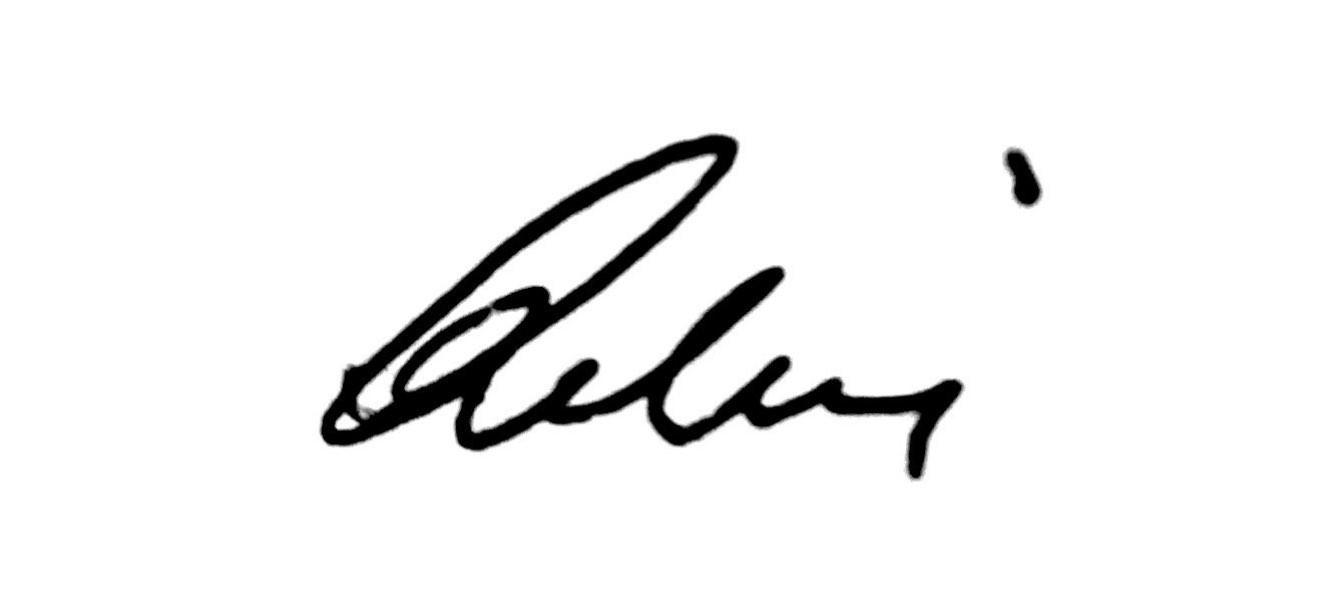 Signature of Member    Signature of Member    Signature of Member    Signature of Member    Date 29/04/2021Date of Receipt by Democratic Services (office use only)Date of Receipt by Democratic Services (office use only)Date of Receipt by Democratic Services (office use only)Date of Receipt by Democratic Services (office use only)Date of Receipt by Democratic Services (office use only)Date of Receipt by Democratic Services (office use only)